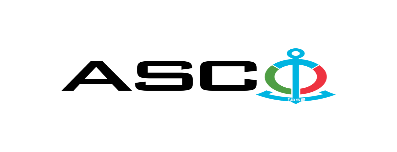 ИЗВЕЩЕНИЕ О ПОБЕДИТЕЛЕ ОТКРЫТОГО КОНКУРСА № AM023/2023 проведенного ЗАКРЫТЫМ АКЦИОНЕРНОМ ОБЩЕСТВОМ «КАСПИЙСКОЕ МОРСКОЕ ПАРОХОДСТВО» 24.02.2023 г. на закупку запасных частей для вспомогательных двигателей MAN 6T23LH паромных судов «Профессор Гюль» и «Меркурий-1» находящихся на балансе компании.Комитет по закупкам ЗАО «АКМП»Предмет договора поставкиЗакупка запасных частей для вспомогательных двигателей MAN 6T23LH паромных судов «Профессор Гюль» и «Меркурий-1» находящихся на балансе компании..Название компании (или физического лица) победителяООО “Chinar-M”Договорная цена77 029.22 AZN Условия (Инкотресм-2010) и срок поставки товаровDDP БакуСрок выполнения работ или услуг45 дней